OBLASTNÍ  CHARITA  HAVLÍČKŮV  BROD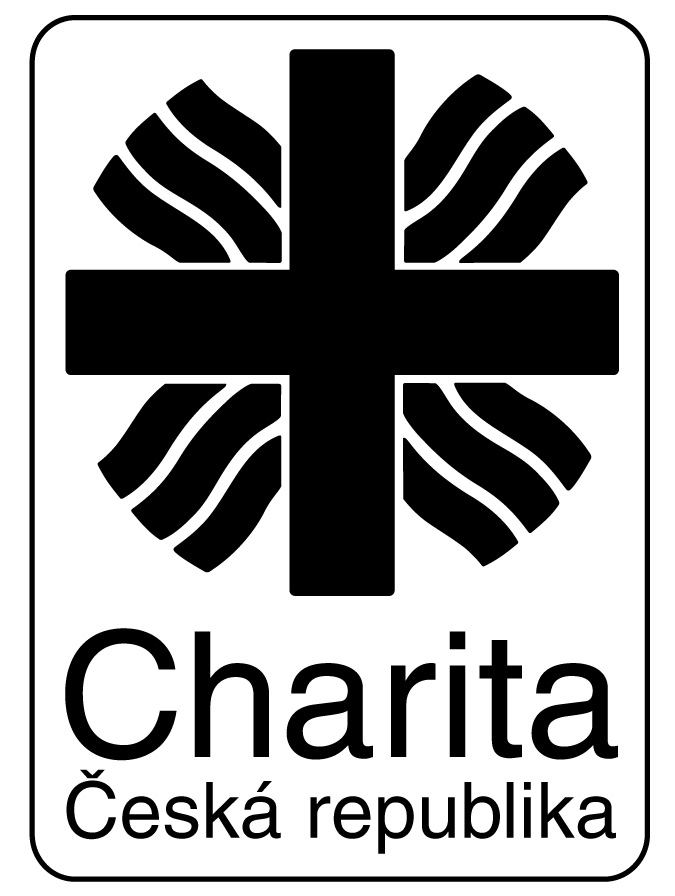 B. NĚMCOVÉ 188, 580 01  HAVLÍČKŮV BRODtel./fax: 569 426 070, e-mail: sekretariat@charitahb.cz, www.hb.charita.czIČO: 150 60 233; č.ú: 2106566677/2700 organizace byla  registrována Ministerstvem kultury ČR dne 30. 10. 1996, číslo evidence 8/1-04-703/1996ŽÁDOST PRO PŘIJETÍ DO DOMÁCÍ PALIATIVNÍ/ HOSPICOVÉ PÉČE-vyplní rodina-Jméno, příjmení, titul pacienta:rodné číslo:                                                      stav:                                                      pojišťovna:adresa trvalého bydliště:adresa nynějšího pobytu pacienta:telefon:Osoba, která o pacienta pečuje:Jméno, příjmení:                                                                                             vztah:adresa:telefon:                                                               email:Další pečující osoba:jméno a příjmení:                                                                                           vztah:adresa:telefon:                                                                email:- vyplní lékař-diagnózy ­ uveďte priority dle závažnosti příznaků, přiložte propouštěcí či překladovou zprávudosavadní a současná terapie ­ vypište ji včetně dávkování, není­li uvedena v přiložené zprávěodesílající lékař: adresa: telefon:-vyplní pacient, rodina, odes. lékař-Co očekává od domácí pal./hosp. péče        pacient                    rodina                           odes. lékařLéčbu bolesti                                                    ANO     NE             ANO    NE                   ANO       NELéčbu dalších příznaků nemoci …………       ANO     NE            ANO    NE                    ANO       NE     Podporu a pomoc psychologa                           ANO     NE            ANO    NE                    ANO       NEPodporu a pomoc sociální pracovnice              ANO     NE            ANO    NE                    ANO       NEZajištění duchovní péče                                    ANO     NE            ANO    NE                    ANO       NEDalší očekávání, jaká:-následující tabulku vyplňte, pokud požadované informace nejsou součástí prop. zprávy-Co bylo řečeno pacientovi o jeho diagnóze, event. prognóze?seznámen                                              neseznámen                                      částečně seznámen (upřesněte)chce pacient mluvit o své situaci?                              ANO                                     NEznámé alergie:POSTUP PŘI PŘIJETÍ PACIENTA DO DOMÁCÍ PALIATIVNÍ / HOSPICOVÉ PÉČE• žádost vyplní ošetřující lékař (praktický lékař či odborný lékař v nemocnici)společně s pacientem a rodinou• lékař poučí pacienta o tom, co je to domácí paliativní/hospicová péče (v rozsahu dokumentu letáku CHOS a DHP Oblastní charity HB) a o jeho zdrav. stavu• k žádosti přiloží překladovou nebo propouštěcí zprávu a podepsaný Informovaný souhlaspacienta• tiskopisy INFORMOVANÝ SOUHLAS či ŽÁDOST je možné získat na Oblastní charitě HB,u Vašich ošetřujících lékařů, v Nemocnici Havl. Brod, na internetových stránkách www.hb.charita.cz• vyplněné je doručíte poštou: Oblastní charita Havlíčkův Brod, CHOS a DHP, Bělohradská 1128, 58001 Havlíčkův Brode­mailem: osepece@charitahb.cz, hospicovapece@charitahb.czosobně, tel. na staniční sestru DHP: 569 426 070, 731 646 900, tel. na soc. pr. 703877454• po přijetí žádosti se s pacientem nebo jeho rodinou telefonicky spojí staniční sestra nebo soc. pracovnice domácí hospicové péče a domluví první osobní kontakt • o přijetí / nepřijetí pacienta do péče domácí paliativní / hospicové péče rozhoduje staniční sestra a lékař ambulance spec. medicíny• s informacemi bude nakládáno v souladu se zákonem č. zákonem č. 101/2000 Sb. o ochraněosobních datDomácí paliativní / hospicová péče poskytuje poradenství a půjčuje zdravotnické pomůcky.Datum a místo:                                                                                                     Razítko a podpis lékaře:	OBLASTNÍ  CHARITA  HAVLÍČKŮV  BROD	B. NĚMCOVÉ 188, 580 01  HAVLÍČKŮV BROD	tel./fax: 569 426 070, e-mail: sekretariat@charitahb.cz, www.hb.charita.cz	IČO: 150 60 233; č.ú: 2106566677/2700 organizace byla  registrována Ministerstvem kultury ČR dne 30. 10. 1996, číslo evidence 8/1-04-703/1996SVOBODNÝ INFORMOVANÝ SOUHLASpříloha k žádosti o přijetí do domácí paliativní / hospicové péče Oblastní charity Havlíčkův BrodJméno a příjmení pacienta: ................................................................ RČ: ..........................................Potvrzuji svým podpisem, že jsem se rozhodl/a pro domácí paliativní / hospicovou péči svobodně, po zralém uvážení a řádném poučení. Jsem si vědom/a toho, že péče poskytovaná týmemmobilního hospicového týmu bude hlavně zaměřená na zmírnění příznaků mé nemoci za účelem dosažení nejlepší možné kvality života. Souhlasím, že cílem péče není umělé prodlužování života.V případě zhoršení mého zdravotního stavu, který by mi neumožnil rozhodování o další péči, sipřeji, aby tuto odpovědnost na sebe vzal/a ……………………………………………………………, který je obeznámen s tímto informovaným souhlasem. Dále souhlasím, aby k informacím o mém zdravotním stavu měli přístup pracovníci mobilního hospicového týmu.Datum a místo: ............................................................. Podpis pacienta: ..........................................................